Fact Find Bridging                                             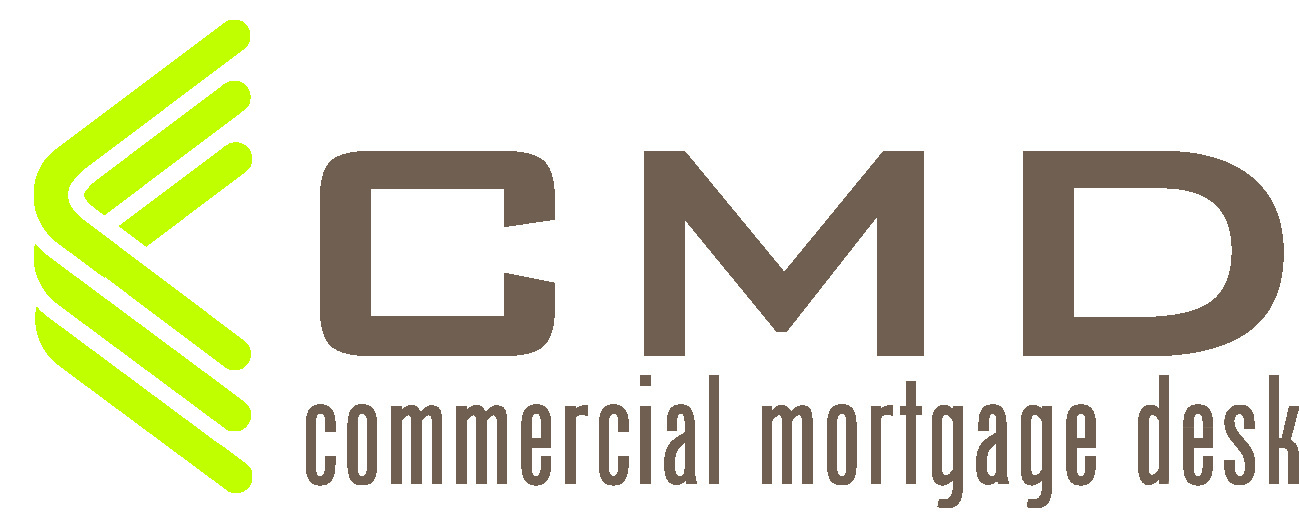 INTRODUCER   INTRODUCER   INTRODUCER   INTRODUCER   INTRODUCER   INTRODUCER   INTRODUCER   INTRODUCER   INTRODUCER   INTRODUCER   INTRODUCER   INTRODUCER   INTRODUCER   INTRODUCER   INTRODUCER   INTRODUCER   INTRODUCER   INTRODUCER   INTRODUCER   INTRODUCER   INTRODUCER   INTRODUCER   INTRODUCER   INTRODUCER   INTRODUCER   INTRODUCER   INTRODUCER   INTRODUCER   INTRODUCER   INTRODUCER   INTRODUCER   INTRODUCER   INTRODUCER   INTRODUCER   INTRODUCER   INTRODUCER   INTRODUCER   INTRODUCER   INTRODUCER   INTRODUCER   INTRODUCER   INTRODUCER   INTRODUCER   INTRODUCER   INTRODUCER   INTRODUCER   INTRODUCER   INTRODUCER   INTRODUCER   INTRODUCER   INTRODUCER   INTRODUCER   INTRODUCER   INTRODUCER   INTRODUCER   INTRODUCER   INTRODUCER   INTRODUCER   INTRODUCER   INTRODUCER   INTRODUCER   INTRODUCER   INTRODUCER   Date:Date:TimeTimeTimeTimeTimeTimeCMD Ref:CMD Ref:CMD Ref:CMD Ref:CMD Ref:CMD Ref:CMD Ref:CMD Ref:FCA NoFCA NoFCA NoFCA NoFCA NoFCA NoFCA NoFCA NoIntroducer’s:Introducer’s:Introducer’s:Introducer’s:Introducer’s:Introducer’s:Introducer’s:Introducer’s:Introducer’s:Introducer’s:Company:Company:Company:Company:Company:Company:Company:Company:Company:Company:Company:Company:Telephone:Telephone:Telephone:Telephone:Telephone:Telephone:Telephone:Telephone:Telephone:Telephone:Email:Email:Email:Email:Email:Email:Email:Email:Email:CLIENTS DETAILS  CLIENTS DETAILS  CLIENTS DETAILS  CLIENTS DETAILS  CLIENTS DETAILS  CLIENTS DETAILS  CLIENTS DETAILS  CLIENTS DETAILS  CLIENTS DETAILS  CLIENTS DETAILS  CLIENTS DETAILS  CLIENTS DETAILS  CLIENTS DETAILS  CLIENTS DETAILS  CLIENTS DETAILS  CLIENTS DETAILS  CLIENTS DETAILS  CLIENTS DETAILS  CLIENTS DETAILS  CLIENTS DETAILS  CLIENTS DETAILS  CLIENTS DETAILS  CLIENTS DETAILS  CLIENTS DETAILS  CLIENTS DETAILS  CLIENTS DETAILS  CLIENTS DETAILS  CLIENTS DETAILS  CLIENTS DETAILS  CLIENTS DETAILS  CLIENTS DETAILS  CLIENTS DETAILS  CLIENTS DETAILS  CLIENTS DETAILS  CLIENTS DETAILS  CLIENTS DETAILS  CLIENTS DETAILS  CLIENTS DETAILS  CLIENTS DETAILS  CLIENTS DETAILS  CLIENTS DETAILS  CLIENTS DETAILS  CLIENTS DETAILS  CLIENTS DETAILS  CLIENTS DETAILS  CLIENTS DETAILS  CLIENTS DETAILS  CLIENTS DETAILS  CLIENTS DETAILS  CLIENTS DETAILS  CLIENTS DETAILS  CLIENTS DETAILS  CLIENTS DETAILS  CLIENTS DETAILS  CLIENTS DETAILS  CLIENTS DETAILS  CLIENTS DETAILS  CLIENTS DETAILS  CLIENTS DETAILS  CLIENTS DETAILS  CLIENTS DETAILS  CLIENTS DETAILS  CLIENTS DETAILS  NameNameNameNameDOBDOBDOBDOBDOBDOBNI No:NI No:NI No:NI No:Tel No Tel No Tel No Tel No Email Email Email Email Email Email Email IncomeIncomeIncomeIncome£££££££££££££££££ Additional Income Additional Income Additional Income Additional Income Additional Income Additional Income Additional Income Additional Income Additional Income Additional Income Additional Income Additional Income Additional Income Additional Income £ £ £ £ £ £ £ £ £ £ £ £ £ £ £ £Emp     S/Emp   Other  Emp     S/Emp   Other  Emp     S/Emp   Other  Emp     S/Emp   Other  Emp     S/Emp   Other  Emp     S/Emp   Other  Emp     S/Emp   Other  Emp     S/Emp   Other  Emp     S/Emp   Other  Emp     S/Emp   Other  Emp     S/Emp   Other  Emp     S/Emp   Other  Job tittle Job tittle Job tittle Job tittle OccupationOccupationOccupationOccupationOccupationOccupationOccupationOccupationOccupationOccupationOccupationOccupationLength of serviceLength of serviceLength of serviceLength of serviceLength of serviceLength of serviceLength of serviceLength of serviceLength of serviceLength of serviceLength of serviceLength of serviceLength of serviceCompanyCompanyCompanyCompanyCompanyDate of last accountsDate of last accountsDate of last accountsDate of last accountsDate of last accountsDate of last accountsDate of last accountsDate of last accountsDate of last accountsDate of last accountsDate of last accountsDate of last accountsNet profitNet profitNet profitNet profitNet profitNet profitNet profitGross profitGross profitGross profitGross profitGross profitGross profitGross profitGross profitGross profit£££££Personal Mortgage O/SPersonal Mortgage O/SPersonal Mortgage O/SPersonal Mortgage O/SPersonal Mortgage O/SPersonal Mortgage O/SPersonal Mortgage O/SPersonal Mortgage O/SPersonal Mortgage O/SPersonal Mortgage O/SPersonal Mortgage O/SPersonal Mortgage O/SPersonal Mortgage O/S£££££££££££££££££££Value  Value  Value  Value  Value  Value  £££££££££££££Monthly paymentMonthly paymentMonthly paymentMonthly paymentMonthly paymentMonthly paymentMonthly paymentMonthly paymentMonthly paymentMonthly paymentMonthly payment£Adverse  YES  NO Adverse  YES  NO Adverse  YES  NO Adverse  YES  NO Adverse  YES  NO Adverse  YES  NO Adverse  YES  NO Adverse  YES  NO Adverse  YES  NO Adverse  YES  NO Adverse  YES  NO Adverse  YES  NO Adverse  YES  NO Adverse  YES  NO Adverse  YES  NO DescriptionDescriptionDescriptionDescriptionDescriptionDescriptionDescriptionDescriptionDescriptionDescriptionDate of adverseDate of adverseDate of adverseDate of adverseDate of adverseDate of adverseDate of adverseDate of adverseDate of adverseAmountAmountAmountAmountAmountAmountAmountAmount£££££££££££Explanation Explanation Explanation Explanation Explanation Explanation Explanation Explanation Explanation Explanation Date of adverseDate of adverseDate of adverseDate of adverseDate of adverseDate of adverseDate of adverseDate of adverseDate of adverseAmountAmountAmountAmountAmountAmountAmountAmount£££££££££££Explanation Explanation Explanation Explanation Explanation Explanation Explanation Explanation Explanation Explanation NameDOBDOBDOBDOBDOBDOBNI No:NI No:NI No:NI No:NI No:NI No:Tel No Tel No Tel No Tel No Email Email Email Email Email Email Email IncomeIncomeIncomeIncome£££££££££££££££££ Additional Income Additional Income Additional Income Additional Income Additional Income Additional Income Additional Income Additional Income Additional Income Additional Income Additional Income Additional Income Additional Income Additional Income £ £ £ £ £ £ £ £ £ £ £ £ £ £ £ £Emp     S/Emp   Other  Emp     S/Emp   Other  Emp     S/Emp   Other  Emp     S/Emp   Other  Emp     S/Emp   Other  Emp     S/Emp   Other  Emp     S/Emp   Other  Emp     S/Emp   Other  Emp     S/Emp   Other  Emp     S/Emp   Other  Emp     S/Emp   Other  Emp     S/Emp   Other  Job tittle Job tittle Job tittle Job tittle OccupationOccupationOccupationOccupationOccupationOccupationOccupationOccupationOccupationOccupationOccupationOccupationLength of serviceLength of serviceLength of serviceLength of serviceLength of serviceLength of serviceLength of serviceLength of serviceLength of serviceLength of serviceLength of serviceLength of serviceLength of serviceCompanyCompanyCompanyCompanyCompanyDate of last accountsDate of last accountsDate of last accountsDate of last accountsDate of last accountsDate of last accountsDate of last accountsDate of last accountsDate of last accountsDate of last accountsDate of last accountsDate of last accountsNet profitNet profitNet profitNet profitNet profitNet profitNet profitGross profitGross profitGross profitGross profitGross profitGross profitGross profitGross profitGross profit£££££Personal Mortgage O/SPersonal Mortgage O/SPersonal Mortgage O/SPersonal Mortgage O/SPersonal Mortgage O/SPersonal Mortgage O/SPersonal Mortgage O/SPersonal Mortgage O/SPersonal Mortgage O/SPersonal Mortgage O/SPersonal Mortgage O/SPersonal Mortgage O/SPersonal Mortgage O/S£££££££££££££££££££Value  Value  Value  Value  Value  Value  £££££££££££££Monthly paymentMonthly paymentMonthly paymentMonthly paymentMonthly paymentMonthly paymentMonthly paymentMonthly paymentMonthly paymentMonthly paymentMonthly payment£Adverse  YES  NO Adverse  YES  NO Adverse  YES  NO Adverse  YES  NO Adverse  YES  NO Adverse  YES  NO Adverse  YES  NO Adverse  YES  NO Adverse  YES  NO Adverse  YES  NO Adverse  YES  NO Adverse  YES  NO Adverse  YES  NO Adverse  YES  NO Adverse  YES  NO DescriptionDescriptionDescriptionDescriptionDescriptionDescriptionDescriptionDescriptionDescriptionDescriptionDate of adverseDate of adverseDate of adverseDate of adverseDate of adverseDate of adverseDate of adverseDate of adverseDate of adverseAmountAmountAmountAmountAmountAmountAmountAmount£££££££££££Explanation Explanation Explanation Explanation Explanation Explanation Explanation Explanation Explanation Explanation Date of adverseDate of adverseDate of adverseDate of adverseDate of adverseDate of adverseDate of adverseDate of adverseDate of adverseAmountAmountAmountAmountAmountAmountAmountAmount£££££££££££Explanation Explanation Explanation Explanation Explanation Explanation Explanation Explanation Explanation Explanation PROPERTY DETAILS  PROPERTY DETAILS  PROPERTY DETAILS  PROPERTY DETAILS  PROPERTY DETAILS  PROPERTY DETAILS  PROPERTY DETAILS  PROPERTY DETAILS  PROPERTY DETAILS  PROPERTY DETAILS  PROPERTY DETAILS  PROPERTY DETAILS  PROPERTY DETAILS  PROPERTY DETAILS  PROPERTY DETAILS  PROPERTY DETAILS  PROPERTY DETAILS  PROPERTY DETAILS  PROPERTY DETAILS  PROPERTY DETAILS  PROPERTY DETAILS  PROPERTY DETAILS  PROPERTY DETAILS  PROPERTY DETAILS  PROPERTY DETAILS  PROPERTY DETAILS  PROPERTY DETAILS  PROPERTY DETAILS  PROPERTY DETAILS  PROPERTY DETAILS  PROPERTY DETAILS  PROPERTY DETAILS  PROPERTY DETAILS  PROPERTY DETAILS  PROPERTY DETAILS  PROPERTY DETAILS  PROPERTY DETAILS  PROPERTY DETAILS  PROPERTY DETAILS  PROPERTY DETAILS  PROPERTY DETAILS  PROPERTY DETAILS  PROPERTY DETAILS  PROPERTY DETAILS  PROPERTY DETAILS  PROPERTY DETAILS  PROPERTY DETAILS  PROPERTY DETAILS  PROPERTY DETAILS  PROPERTY DETAILS  PROPERTY DETAILS  PROPERTY DETAILS  PROPERTY DETAILS  PROPERTY DETAILS  PROPERTY DETAILS  PROPERTY DETAILS  PROPERTY DETAILS  PROPERTY DETAILS  PROPERTY DETAILS  PROPERTY DETAILS  PROPERTY DETAILS  PROPERTY DETAILS  PROPERTY DETAILS  Have you/family member lived in the property to be mortgage if so how many years agoHave you/family member lived in the property to be mortgage if so how many years agoHave you/family member lived in the property to be mortgage if so how many years agoHave you/family member lived in the property to be mortgage if so how many years agoHave you/family member lived in the property to be mortgage if so how many years agoHave you/family member lived in the property to be mortgage if so how many years agoHave you/family member lived in the property to be mortgage if so how many years agoHave you/family member lived in the property to be mortgage if so how many years agoHave you/family member lived in the property to be mortgage if so how many years agoHave you/family member lived in the property to be mortgage if so how many years agoHave you/family member lived in the property to be mortgage if so how many years agoHave you/family member lived in the property to be mortgage if so how many years agoHave you/family member lived in the property to be mortgage if so how many years agoHave you/family member lived in the property to be mortgage if so how many years agoHave you/family member lived in the property to be mortgage if so how many years agoHave you/family member lived in the property to be mortgage if so how many years agoHave you/family member lived in the property to be mortgage if so how many years agoHave you/family member lived in the property to be mortgage if so how many years agoHave you/family member lived in the property to be mortgage if so how many years agoHave you/family member lived in the property to be mortgage if so how many years agoHave you/family member lived in the property to be mortgage if so how many years agoHave you/family member lived in the property to be mortgage if so how many years agoHave you/family member lived in the property to be mortgage if so how many years agoHave you/family member lived in the property to be mortgage if so how many years agoHave you/family member lived in the property to be mortgage if so how many years agoHave you/family member lived in the property to be mortgage if so how many years agoHave you/family member lived in the property to be mortgage if so how many years agoHave you/family member lived in the property to be mortgage if so how many years agoHave you/family member lived in the property to be mortgage if so how many years agoHave you/family member lived in the property to be mortgage if so how many years agoHave you/family member lived in the property to be mortgage if so how many years agoHave you/family member lived in the property to be mortgage if so how many years agoHave you/family member lived in the property to be mortgage if so how many years agoHave you/family member lived in the property to be mortgage if so how many years agoHave you/family member lived in the property to be mortgage if so how many years agoHave you/family member lived in the property to be mortgage if so how many years agoHave you/family member lived in the property to be mortgage if so how many years agoHave you/family member lived in the property to be mortgage if so how many years agoHave you/family member lived in the property to be mortgage if so how many years agoHave you/family member lived in the property to be mortgage if so how many years agoHave you/family member lived in the property to be mortgage if so how many years agoHave you/family member lived in the property to be mortgage if so how many years agoHave you/family member lived in the property to be mortgage if so how many years agoHave you/family member lived in the property to be mortgage if so how many years agoHave you/family member lived in the property to be mortgage if so how many years agoHave you/family member lived in the property to be mortgage if so how many years agoHave you/family member lived in the property to be mortgage if so how many years agoHave you/family member lived in the property to be mortgage if so how many years agoHave you/family member lived in the property to be mortgage if so how many years agoHave you/family member lived in the property to be mortgage if so how many years agoHave you/family member lived in the property to be mortgage if so how many years agoHave you/family member lived in the property to be mortgage if so how many years agoHave you/family member lived in the property to be mortgage if so how many years agoHave you/family member lived in the property to be mortgage if so how many years agoHave you/family member lived in the property to be mortgage if so how many years agoPurchase in the name of   Purchase in the name of   Purchase in the name of   Purchase in the name of   Purchase in the name of   Purchase in the name of   Purchase in the name of   Purchase in the name of   Purchase in the name of   Purchase in the name of   Purchase in the name of   Purchase in the name of   Purchase in the name of   Purchase in the name of   Ltd Co or applicantLtd Co or applicantLtd Co or applicantLtd Co or applicantLtd Co or applicantLtd Co or applicantLtd Co or applicantLtd Co or applicantLtd Co or applicantLtd Co or applicantLtd Co or applicantLtd Co or applicantLtd Co or applicantLtd Co or applicantLtd Co or applicantLtd Co or applicantLtd Co or applicantLtd Co or applicantLtd Co or applicantLtd Co or applicantLtd Co or applicantLtd Co or applicantLtd Co or applicantLtd Co or applicantLtd Co or applicantLtd Co or applicantLtd Co or applicantLtd Co or applicantLtd Co or applicantLtd Co or applicantLtd Co or applicantLtd Co or applicantLtd Co or applicantLtd Co or applicantLtd Co or applicantLtd Co or applicantLtd Co or applicantLtd Co or applicantLtd Co or applicantLtd Co or applicantLtd Co or applicantLtd Co or applicantLtd Co or applicantLtd Co or applicantLtd Co or applicantLtd Co or applicantLtd Co or applicantLtd Co or applicantLtd Co or applicantAddress   Address   Address   First ChargeFirst ChargeFirst ChargeFirst ChargeFirst ChargeFirst ChargeSecond chargeSecond chargeSecond chargeSecond chargeSecond chargeSecond chargeSecond chargeSecond chargeSecond chargeSecond chargePurchase  / Value Purchase  / Value Purchase  / Value Purchase  / Value Purchase  / Value Purchase  / Value Purchase  / Value Purchase  / Value Purchase  / Value Purchase  / Value Purchase  / Value Purchase  / Value Purchase  / Value Purchase  / Value ££££££££££££LoanLoanLoanLoanLoanLoan£££££££££££££Owner Occupation   Investment   Owner Occupation   Investment   Owner Occupation   Investment   Owner Occupation   Investment   Owner Occupation   Investment   Owner Occupation   Investment   Owner Occupation   Investment   Owner Occupation   Investment   Owner Occupation   Investment   Owner Occupation   Investment   Owner Occupation   Investment   Owner Occupation   Investment   Owner Occupation   Investment   Owner Occupation   Investment   Owner Occupation   Investment   Owner Occupation   Investment   Owner Occupation   Investment   Owner Occupation   Investment   Existing LoanExisting LoanExisting LoanExisting LoanExisting LoanExisting LoanExisting Loan££££££££££££LenderLenderLenderLenderLenderTermTermTermTermTermTermMortgage Type Required Mortgage Type Required Mortgage Type Required Mortgage Type Required Mortgage Type Required Mortgage Type Required Mortgage Type Required Mortgage Type Required Mortgage Type Required Mortgage Type Required Mortgage Type Required Mortgage Type Required Mortgage Type Required Mortgage Type Required Mortgage Type Required Mortgage Type Required Buy to Let     Commercial Owner Occupied     Commercial Investment Buy to Let     Commercial Owner Occupied     Commercial Investment Buy to Let     Commercial Owner Occupied     Commercial Investment Buy to Let     Commercial Owner Occupied     Commercial Investment Buy to Let     Commercial Owner Occupied     Commercial Investment Buy to Let     Commercial Owner Occupied     Commercial Investment Buy to Let     Commercial Owner Occupied     Commercial Investment Buy to Let     Commercial Owner Occupied     Commercial Investment Buy to Let     Commercial Owner Occupied     Commercial Investment Buy to Let     Commercial Owner Occupied     Commercial Investment Buy to Let     Commercial Owner Occupied     Commercial Investment Buy to Let     Commercial Owner Occupied     Commercial Investment Buy to Let     Commercial Owner Occupied     Commercial Investment Buy to Let     Commercial Owner Occupied     Commercial Investment Buy to Let     Commercial Owner Occupied     Commercial Investment Buy to Let     Commercial Owner Occupied     Commercial Investment Buy to Let     Commercial Owner Occupied     Commercial Investment Buy to Let     Commercial Owner Occupied     Commercial Investment Buy to Let     Commercial Owner Occupied     Commercial Investment Buy to Let     Commercial Owner Occupied     Commercial Investment Buy to Let     Commercial Owner Occupied     Commercial Investment Buy to Let     Commercial Owner Occupied     Commercial Investment Buy to Let     Commercial Owner Occupied     Commercial Investment Buy to Let     Commercial Owner Occupied     Commercial Investment Buy to Let     Commercial Owner Occupied     Commercial Investment Buy to Let     Commercial Owner Occupied     Commercial Investment Buy to Let     Commercial Owner Occupied     Commercial Investment Buy to Let     Commercial Owner Occupied     Commercial Investment Buy to Let     Commercial Owner Occupied     Commercial Investment Buy to Let     Commercial Owner Occupied     Commercial Investment Buy to Let     Commercial Owner Occupied     Commercial Investment Buy to Let     Commercial Owner Occupied     Commercial Investment Buy to Let     Commercial Owner Occupied     Commercial Investment Buy to Let     Commercial Owner Occupied     Commercial Investment Buy to Let     Commercial Owner Occupied     Commercial Investment Buy to Let     Commercial Owner Occupied     Commercial Investment Buy to Let     Commercial Owner Occupied     Commercial Investment Buy to Let     Commercial Owner Occupied     Commercial Investment Buy to Let     Commercial Owner Occupied     Commercial Investment Buy to Let     Commercial Owner Occupied     Commercial Investment Buy to Let     Commercial Owner Occupied     Commercial Investment Buy to Let     Commercial Owner Occupied     Commercial Investment Buy to Let     Commercial Owner Occupied     Commercial Investment Buy to Let     Commercial Owner Occupied     Commercial Investment Buy to Let     Commercial Owner Occupied     Commercial Investment Buy to Let     Commercial Owner Occupied     Commercial Investment Buy to Let     Commercial Owner Occupied     Commercial Investment Freehold      Leasehold Freehold      Leasehold Freehold      Leasehold Freehold      Leasehold Freehold      Leasehold Freehold      Leasehold Freehold      Leasehold Freehold      Leasehold Freehold      Leasehold Freehold      Leasehold Freehold      Leasehold Freehold      Leasehold Freehold      Leasehold Freehold      Leasehold Freehold      Leasehold Freehold      Leasehold Freehold      Leasehold Freehold      Leasehold Freehold      Leasehold Term of lease remainingTerm of lease remainingTerm of lease remainingTerm of lease remainingTerm of lease remainingTerm of lease remainingTerm of lease remainingTerm of lease remainingTerm of lease remainingTerm of lease remainingTerm of lease remainingTerm of lease remainingTerm of lease remainingTerm of lease remainingTerm of lease remainingTerm of lease remainingTerm of lease remainingProperty type  Property type  Property type  Property type  Property type  Property type  Property type  Property type  Residential  Commercial   Other Residential  Commercial   Other Residential  Commercial   Other Residential  Commercial   Other Residential  Commercial   Other Residential  Commercial   Other Residential  Commercial   Other Residential  Commercial   Other Residential  Commercial   Other Residential  Commercial   Other Residential  Commercial   Other Residential  Commercial   Other Residential  Commercial   Other Residential  Commercial   Other Residential  Commercial   Other Residential  Commercial   Other Residential  Commercial   Other Residential  Commercial   Other Residential  Commercial   Other Residential  Commercial   Other Residential  Commercial   Other Residential  Commercial   Other Residential  Commercial   Other Residential  Commercial   Other Residential  Commercial   Other Residential  Commercial   Other Residential  Commercial   Other Residential  Commercial   Other Residential  Commercial   Other Residential  Commercial   Other Residential  Commercial   Other Residential  Commercial   Other Residential  Commercial   Other Residential  Commercial   Other Residential  Commercial   Other Residential  Commercial   Other Residential  Commercial   Other Residential  Commercial   Other Residential  Commercial   Other Residential  Commercial   Other Residential  Commercial   Other Residential  Commercial   Other Residential  Commercial   Other Residential  Commercial   Other Residential  Commercial   Other Residential  Commercial   Other Residential  Commercial   Other Residential  Commercial   Other Residential  Commercial   Other Residential  Commercial   Other Residential  Commercial   Other Residential  Commercial   Other Residential  Commercial   Other Residential  Commercial   Other Residential  Commercial   Other Exit strategy Exit strategy Exit strategy Exit strategy Exit strategy Exit strategy Exit strategy Lender of remortgagingLender of remortgagingLender of remortgagingLender of remortgagingLender of remortgagingLender of remortgagingLender of remortgagingLender of remortgagingLender of remortgagingLender of remortgagingLender of remortgagingLender of remortgagingLender of remortgagingLender of remortgagingLender of remortgagingLender of remortgagingLender of remortgagingPurpose of funds Purpose of funds Purpose of funds Purpose of funds Purpose of funds Purpose of funds Purpose of funds Purpose of funds Purpose of funds Purpose of funds Interest paymentsInterest paymentsInterest paymentsInterest paymentsInterest paymentsInterest paymentsInterest paymentsInterest paymentsInterest paymentsInterest paymentsInterest paymentsInterest rolled up Interest rolled up Interest rolled up Interest rolled up Interest rolled up Interest rolled up Interest rolled up Interest rolled up Interest rolled up Interest rolled up Interest rolled up Interest rolled up Interest rolled up Interest rolled up Interest rolled up Interest rolled up Interest rolled up Paid monthlyPaid monthlyPaid monthlyPaid monthlyPaid monthlyPaid monthlyPaid monthlyPaid monthlyPaid monthlyPaid monthlyPaid monthlyPaid monthlyPaid monthlyPaid monthlyHEAVY AND LIGHT REFURBISHMENT BRIDGINGHEAVY AND LIGHT REFURBISHMENT BRIDGINGHEAVY AND LIGHT REFURBISHMENT BRIDGINGHEAVY AND LIGHT REFURBISHMENT BRIDGINGHEAVY AND LIGHT REFURBISHMENT BRIDGINGHEAVY AND LIGHT REFURBISHMENT BRIDGINGHEAVY AND LIGHT REFURBISHMENT BRIDGINGHEAVY AND LIGHT REFURBISHMENT BRIDGINGHEAVY AND LIGHT REFURBISHMENT BRIDGINGHEAVY AND LIGHT REFURBISHMENT BRIDGINGHEAVY AND LIGHT REFURBISHMENT BRIDGINGHEAVY AND LIGHT REFURBISHMENT BRIDGINGHEAVY AND LIGHT REFURBISHMENT BRIDGINGHEAVY AND LIGHT REFURBISHMENT BRIDGINGHEAVY AND LIGHT REFURBISHMENT BRIDGINGHEAVY AND LIGHT REFURBISHMENT BRIDGINGHEAVY AND LIGHT REFURBISHMENT BRIDGINGHEAVY AND LIGHT REFURBISHMENT BRIDGINGHEAVY AND LIGHT REFURBISHMENT BRIDGINGHEAVY AND LIGHT REFURBISHMENT BRIDGINGHEAVY AND LIGHT REFURBISHMENT BRIDGINGHEAVY AND LIGHT REFURBISHMENT BRIDGINGHEAVY AND LIGHT REFURBISHMENT BRIDGINGHEAVY AND LIGHT REFURBISHMENT BRIDGINGHEAVY AND LIGHT REFURBISHMENT BRIDGINGHEAVY AND LIGHT REFURBISHMENT BRIDGINGHEAVY AND LIGHT REFURBISHMENT BRIDGINGHEAVY AND LIGHT REFURBISHMENT BRIDGINGHEAVY AND LIGHT REFURBISHMENT BRIDGINGHEAVY AND LIGHT REFURBISHMENT BRIDGINGHEAVY AND LIGHT REFURBISHMENT BRIDGINGHEAVY AND LIGHT REFURBISHMENT BRIDGINGHEAVY AND LIGHT REFURBISHMENT BRIDGINGHEAVY AND LIGHT REFURBISHMENT BRIDGINGHEAVY AND LIGHT REFURBISHMENT BRIDGINGHEAVY AND LIGHT REFURBISHMENT BRIDGINGHEAVY AND LIGHT REFURBISHMENT BRIDGINGHEAVY AND LIGHT REFURBISHMENT BRIDGINGHEAVY AND LIGHT REFURBISHMENT BRIDGINGHEAVY AND LIGHT REFURBISHMENT BRIDGINGHEAVY AND LIGHT REFURBISHMENT BRIDGINGHEAVY AND LIGHT REFURBISHMENT BRIDGINGHEAVY AND LIGHT REFURBISHMENT BRIDGINGHEAVY AND LIGHT REFURBISHMENT BRIDGINGHEAVY AND LIGHT REFURBISHMENT BRIDGINGHEAVY AND LIGHT REFURBISHMENT BRIDGINGHEAVY AND LIGHT REFURBISHMENT BRIDGINGHEAVY AND LIGHT REFURBISHMENT BRIDGINGHEAVY AND LIGHT REFURBISHMENT BRIDGINGHEAVY AND LIGHT REFURBISHMENT BRIDGINGHEAVY AND LIGHT REFURBISHMENT BRIDGINGHEAVY AND LIGHT REFURBISHMENT BRIDGINGHEAVY AND LIGHT REFURBISHMENT BRIDGINGHEAVY AND LIGHT REFURBISHMENT BRIDGINGHEAVY AND LIGHT REFURBISHMENT BRIDGINGHEAVY AND LIGHT REFURBISHMENT BRIDGINGHEAVY AND LIGHT REFURBISHMENT BRIDGINGHEAVY AND LIGHT REFURBISHMENT BRIDGINGHEAVY AND LIGHT REFURBISHMENT BRIDGINGHEAVY AND LIGHT REFURBISHMENT BRIDGINGHEAVY AND LIGHT REFURBISHMENT BRIDGINGHEAVY AND LIGHT REFURBISHMENT BRIDGINGHEAVY AND LIGHT REFURBISHMENT BRIDGINGLight Light Light Light Light Heavy Heavy Heavy Heavy Heavy Heavy Heavy Heavy Heavy Nature of work required  Nature of work required  Nature of work required  Nature of work required  Nature of work required  Nature of work required  Nature of work required  Nature of work required  Nature of work required  Nature of work required  Nature of work required  Nature of work required  Nature of work required  Nature of work required  Nature of work required  Nature of work required  Nature of work required  Nature of work required  Planning permission requiredPlanning permission requiredPlanning permission requiredPlanning permission requiredPlanning permission requiredPlanning permission requiredPlanning permission requiredPlanning permission requiredPlanning permission requiredPlanning permission requiredPlanning permission requiredPlanning permission requiredPlanning permission requiredPlanning permission requiredPlanning permission requiredPlanning permission requiredPlanning permission requiredPlanning permission requiredPlanning permission requiredPlanning permission requiredIf additional information is require please supply of separate sheetIf additional information is require please supply of separate sheetIf additional information is require please supply of separate sheetIf additional information is require please supply of separate sheetIf additional information is require please supply of separate sheetIf additional information is require please supply of separate sheetIf additional information is require please supply of separate sheetIf additional information is require please supply of separate sheetIf additional information is require please supply of separate sheetIf additional information is require please supply of separate sheetIf additional information is require please supply of separate sheetIf additional information is require please supply of separate sheetIf additional information is require please supply of separate sheetIf additional information is require please supply of separate sheetIf additional information is require please supply of separate sheetIf additional information is require please supply of separate sheetIf additional information is require please supply of separate sheetIf additional information is require please supply of separate sheetIf additional information is require please supply of separate sheetIf additional information is require please supply of separate sheetIf additional information is require please supply of separate sheetIf additional information is require please supply of separate sheetIf additional information is require please supply of separate sheetIf additional information is require please supply of separate sheetIf additional information is require please supply of separate sheetIf additional information is require please supply of separate sheetIf additional information is require please supply of separate sheetIf additional information is require please supply of separate sheetIf additional information is require please supply of separate sheetIf additional information is require please supply of separate sheetIf additional information is require please supply of separate sheetIf additional information is require please supply of separate sheetIf additional information is require please supply of separate sheetIf additional information is require please supply of separate sheetIf additional information is require please supply of separate sheetIf additional information is require please supply of separate sheetIf additional information is require please supply of separate sheetIf additional information is require please supply of separate sheetIf additional information is require please supply of separate sheetIf additional information is require please supply of separate sheetIf additional information is require please supply of separate sheetIf additional information is require please supply of separate sheetIf additional information is require please supply of separate sheetIf additional information is require please supply of separate sheetIf additional information is require please supply of separate sheetIf additional information is require please supply of separate sheetIf additional information is require please supply of separate sheetIf additional information is require please supply of separate sheetIf additional information is require please supply of separate sheetIf additional information is require please supply of separate sheetIf additional information is require please supply of separate sheetIf additional information is require please supply of separate sheetIf additional information is require please supply of separate sheetIf additional information is require please supply of separate sheetIf additional information is require please supply of separate sheetIf additional information is require please supply of separate sheetIf additional information is require please supply of separate sheetIf additional information is require please supply of separate sheetIf additional information is require please supply of separate sheetIf additional information is require please supply of separate sheetIf additional information is require please supply of separate sheetIf additional information is require please supply of separate sheetIf additional information is require please supply of separate sheetIf additional information is require please supply of separate sheet